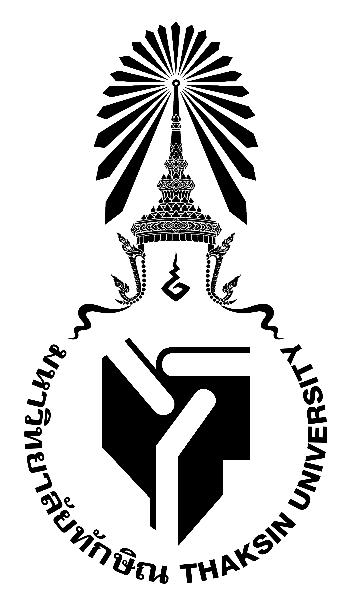 แบบฟอร์มมคอ.3 รายละเอียดรายวิชา Course Specification รหัสวิชา 0302731  การบริหารงบประมาณและการเงินทางการศึกษา(Budget Administration in Education)รายวิชานี้เป็นส่วนหนึ่งของ หลักสูตรการศึกษาดุษฎีบัณฑิต กศ.ด.สาขาวิชาการบริหารการศึกษาหลักสูตร (ปรับปรุง) พ.ศ. 2565คณะศึกษาศาสตร์มหาวิทยาลัยทักษิณรายละเอียดของรายวิชาชื่อสถาบันอุดมศึกษา    มหาวิทยาลัยทักษิณวิทยาเขต/คณะ/ภาควิชา	 วิทยาเขตสงขลา คณะศึกษาศาสตร์  สาขาวิชาการบริหารการศึกษา1. รหัส ชื่อรายวิชา จำนวนหน่วยกิต และคำอธิบายรายวิชา 0302731	การบริหารงบประมาณและการเงินทางการศึกษา                                3(3-0-6)	Budget Administration in Education	แนวคิด ทฤษฎีเกี่ยวกับการบริหารการเงิน การคลัง และการบัญชีสำหรับนักบริหาร เทคนิคและกลยุทธ์การวิเคราะห์การเงินการบัญชีที่ใช้ในการจัดการเชิงกลยุทธ์ระดับองค์การ นโยบายการเงินและนโยบายการคลังของประเทศ รวมทั้งผลกระทบของนโยบายการเงินและนโยบายการคลังต่อการบริหารการศึกษา การบริหารงานธุรการ การเงิน พัสดุ และอาคารสถานที่ การจัดวางระบบควบคุมภายใน เทคนิคการบริหารจัดการสภาพแวดล้อมภายในสถานศึกษา งานวิจัยและกรณีศึกษาการบัญชีขององค์การทางการศึกษาที่โปร่งใสด้วยจริยธรรมและคุณธรรม	Concepts, theories related to financial and accounting management for  administrators; techniques and strategies used in financial and  accounting analysis used for strategic management at organizational level; monetary and fiscal policies of the country, including the impact of monetary and fiscal policy on educational administration; office, financial , procurement and facility management; arrangement for internal controls; techniques of management of educational environment; research and case study of transparency educational organization  with ethics and moral2. จุดมุ่งหมายของรายวิชา1) เพื่อให้นิสิตมีความรู้ความเข้าใจเกี่ยวกับกฏหมายและพันธกิจด้านงานธุรการ การเงิน พัสดุ อาคารสถานที่ และระบบควบคุมภายใน2) เพื่อให้นิสิตมีความรู้ความเข้าใจเกี่ยวกับเทคนิคการบริหารจัดการสภาพแวดล้อมภายในสถานศึกษา3) เพื่อให้นิสิตสามารถวิเคราะห์ สังเคราะห์ แนวคิดทฤษฎีที่เกี่ยวกับการบริหารการเงิน การคลัง และบัญชีสำหรับนักบริหาร 4) เพื่อให้นิสิตมีความรู้ความเข้าใจเกี่ยวกับเทคนิคและกลยุทธ์ในการวิเคราะห์การเงิน การบัญชีที่ใช้ในการจัดการเชิงกลยุทธ์ระดับองค์การ5) เพื่อให้นิสิตสามารถวิเคราะห์นโยบายการเงินและนโยบายการคลังของประเทศ รวมทั้งผลกระทบของนโยบายการคลังต่อการบริหารการศึกษา3. วัตถุประสงค์ของรายวิชาเพื่อให้นิสิตมีองค์ความรู้ด้านกฎหมายและแนวปฏิบัติที่ถูกต้องเกี่ยวกับกับงานธุรการ การเงิน พัสดุ อาคารสถานที่ และการจัดวางระบบควบคุมภายใน นอกจากนี้ยังมีความรู้ความเข้าใจด้านเทคนิคการบริหารจัดการสภาพแวดล้อมภายในสถานศึกษา ตลอดจนสามารถวิเคราะห์ สังเคราะห์ แนวคิดทฤษฎีเกี่ยวกับการบริหารการเงิน การคลัง และบัญชีสำหรับนักบริหาร รวมถึงเทคนิคและกลยุทธ์การวิเคราะห์การเงินการบัญชีที่ใช้ในการจัดการเชิงกลยุทธ์ระดับองค์การ และยังสามารถที่จะวิเคราะห์นโยบายการเงินและนโยบายการคลังของประเทศ รวมทั้งผลกระทบของนโยบายการคลังที่จะมีผลต่อการบริหารการศึกษา และใช้งานวิจัยเป็นฐานกรณีศึกษาการบัญชีขององค์การทางการศึกษาที่โปร่งใสด้วยจริยธรรมและคุณธรรม4. การพัฒนาผลการเรียนของนิสิต   แผนที่การกระจายความรับผิดชอบ 5. แผนการสอน6.แผนการประเมินผลการเรียนรู้	รายวิชา1.  ด้านคุณธรรมจริยธรรม1.  ด้านคุณธรรมจริยธรรม1.  ด้านคุณธรรมจริยธรรม1.  ด้านคุณธรรมจริยธรรม1.  ด้านคุณธรรมจริยธรรม2.  ด้านความรู้2.  ด้านความรู้2.  ด้านความรู้3.  ด้านทักษะทางปัญญา3.  ด้านทักษะทางปัญญา3.  ด้านทักษะทางปัญญา4.  ด้านทักษะความสัมพันธ์ระหว่างบุคคลและความรับผิดชอบ4.  ด้านทักษะความสัมพันธ์ระหว่างบุคคลและความรับผิดชอบ4.  ด้านทักษะความสัมพันธ์ระหว่างบุคคลและความรับผิดชอบ4.  ด้านทักษะความสัมพันธ์ระหว่างบุคคลและความรับผิดชอบ5.  ด้านทักษะการวิเคราะห์ เชิงตัวเลข สื่อสารและการใช้เทคโนโลยีสารสนเทศ5.  ด้านทักษะการวิเคราะห์ เชิงตัวเลข สื่อสารและการใช้เทคโนโลยีสารสนเทศ5.  ด้านทักษะการวิเคราะห์ เชิงตัวเลข สื่อสารและการใช้เทคโนโลยีสารสนเทศรายวิชา111.21.31.41.52.12.22.33.13.23.34.14.24.34.45.15.25.30302731	การบริหารงบประมาณและการเงินทางการศึกษาผลการเรียนรู้วิธีการสอนวิธีการประเมินผล1. ด้านคุณธรรม จริยธรรม1. ด้านคุณธรรม จริยธรรม1. ด้านคุณธรรม จริยธรรม1.4เคารพสิทธิและรับฟังความคิดเห็นของผู้อื่น  รวมทั้งเคารพในคุณค่าและศักดิ์ศรีของความเป็นมนุษย์1. การมอบหมายงานให้นิสิตทำงานเดี่ยวและงานกลุ่ม เพื่อนิสิตจะได้เรียนรู้การวางแผนการทำงาน  การแลกเปลี่ยนความคิดเห็น  มีการค้นคว้าข้อมูล และมีความสามัคคี  2. สอดแทรกเรื่องราวต่างๆ เกี่ยวกับการมีจริยธรรม จิตสาธารณ การมีส่วนร่วมต่อสังคม การช่วยเหลือสังคม การมีสัมมาคารวะ เพื่อปลูกฝังให้นิสิตมีความรับผิดชอบ  และมีน้ำใจช่วยเหลือผู้อื่นประเมินจากการเปลี่ยนแปลงพฤติกรรมในการมีส่วนร่วมในการทำงานกลุ่ม  การตรงต่อเวลาในการเข้าชั้นเรียน และส่งงานตามที่ได้รับมอบหมายรวมทั้งสังเกต ลักษณะการพูดจา2. ด้านความรู้2. ด้านความรู้2. ด้านความรู้2.1 มีความรู้และความเข้าใจอย่างถ่องแท้ ลึกซึ้ง และกว้างขวางเกี่ยวกับหลักการและทฤษฎีบริหารการศึกษามอบหมายให้นิสิตทำงานเดี่ยวและกลุ่มในการค้นคว้าเอกสารที่เกี่ยวข้อง พร้อมนำเสนอแลกเปลี่ยนเรียนรู้ และวิเคราะห์สังเคราะห์ร่วมกันสอบแบบอัตนัยเพื่อวัดความรู้ความเข้าใจและอธิบายการนำหลักการและทฤษฎีไปประยุกต์ใช้ในการบริหารการศึกษา3. ด้านทักษะทางปัญญา3. ด้านทักษะทางปัญญา3. ด้านทักษะทางปัญญา3.1 สามารถวิเคราะห์ประเด็นสำคัญได้อย่างสร้างสรรค์และพัฒนาแนวทางการแก้ปัญหาด้วยวิธีการใหม่ ๆ กำหนดประเด็นให้นิสิตค้นคว้าเอกสารที่เกี่ยวข้อง พร้อมนำเสนอและร่วมวิเคราะห์ สังเคราะห์ และวิพากษ์เชิงสร้างสรรค์เพื่อหาแนวทางแก้ปัญหาใช้วิธีการสังเกตและมอบหมายงานเพื่อวัดความคิดรวบยอดในการนำเสนอแนวทางการแก้ปัญหา4. ทักษะความสัมพันธ์ระหว่างบุคคลและความรับผิดชอบ4. ทักษะความสัมพันธ์ระหว่างบุคคลและความรับผิดชอบ4. ทักษะความสัมพันธ์ระหว่างบุคคลและความรับผิดชอบ4.3 มีความเป็นผู้นำ ผู้ตามที่ดี มีความรับผิดชอบต่อองค์การและสังคม    มอบหมายกลุ่มในการค้นคว้าเอกสารที่เกี่ยวข้อง พร้อมนำเสนอแลกเปลี่ยนสังเกตพฤติกรรมการนำ พฤติกรรมการทำงานเป็นกลุ่ม5. ด้านทักษะการวิเคราะห์เชิงตัวเลข การสื่อสาร และการใช้เทคโนโลยีสารสนเทศ5. ด้านทักษะการวิเคราะห์เชิงตัวเลข การสื่อสาร และการใช้เทคโนโลยีสารสนเทศ5. ด้านทักษะการวิเคราะห์เชิงตัวเลข การสื่อสาร และการใช้เทคโนโลยีสารสนเทศ5.1 มีทักษะการใช้เครื่องมือที่จำเป็นที่มีอยู่ในปัจจุบันต่อการทำงานที่เกี่ยวกับการบริหารการศึกษาฝึกปฏิบัติการใช้เครื่องมือทางการบริหาร และใช้รูปแบบกรณีศึกษาสังเกตและดูผลงานที่เกิดจากทักษะการปฏิบัติบรรยายสอนเสริมการฝึกปฏิบัติ/การฝึกงานภาคสนามการศึกษาด้วยตนเองจำนวนชั่วโมงต่อสัปดาห์ x 15 สัปดาห์จำนวนชั่วโมงต่อสัปดาห์ x 15 สัปดาห์จำนวนชั่วโมงต่อสัปดาห์ x 15 สัปดาห์จำนวนชั่วโมงต่อสัปดาห์ x 15 สัปดาห์สัปดาห์ที่หัวข้อ/รายละเอียดจำนวนชั่วโมงจำนวนชั่วโมงกิจกรรมการเรียน การสอน สื่อที่ใช้ผู้สอนสัปดาห์ที่หัวข้อ/รายละเอียดบรรยายปฏิบัติกิจกรรมการเรียน การสอน สื่อที่ใช้ผู้สอน1ปฐมนิเทศรายวิชา จุดมุ่งหมายและ วัตถุประสงค์รายวิชา คำอธิบาย รายวิชา กิจกรรมการเรียนการสอน การวัดและประเมินผล3-บรรยาย-แลกเปลี่ยนเรียนรู้อ.ดร.ศิลป์ชัย สุวรรณมณี2-4กฎหมายและพันธกิจด้านงานธุรการ การเงิน พัสดุ อาคารสถานที่ และระบบควบคุมภายใน9-บรรยาย -เอกสารประกอบ-การระดมสมอง-นำเสนอชิ้นงานรายกลุ่มอ.ดร.ศิลป์ชัย สุวรรณมณี5-7เทคนิคการบริหารจัดการสภาพแวดล้อมภายในสถานศึกษา9-บรรยาย -เอกสารประกอบ-การระดมสมอง-นำเสนอชิ้นงานรายกลุ่มอ.ดร.ศิลป์ชัย สุวรรณมณี8แนวคิดทฤษฎีที่เกี่ยวกับการบริหารการเงิน การคลัง และบัญชีสำหรับนักบริหาร 3-บรรยาย -เอกสารประกอบ-การระดมสมอง-นำเสนอชิ้นงานรายกลุ่มอ.ดร.ศิลป์ชัย สุวรรณมณี9สอบกลางภาคสอบกลางภาคสอบกลางภาคสอบกลางภาคสอบกลางภาค10-11แนวคิดทฤษฎีที่เกี่ยวกับการบริหารการเงิน การคลัง และบัญชีสำหรับนักบริหาร 6-บรรยาย -เอกสารประกอบ-การระดมสมอง-นำเสนอชิ้นงานรายกลุ่มอ.ดร.ศิลป์ชัย สุวรรณมณี12-14เทคนิคและกลยุทธ์ในการวิเคราะห์การเงิน การบัญชีที่ใช้ในการจัดการเชิงกลยุทธ์ระดับองค์การ9-บรรยาย -เอกสารประกอบ-การระดมสมอง-นำเสนอชิ้นงานรายกลุ่มอ.ดร.ศิลป์ชัย สุวรรณมณี15นโยบายการเงินและนโยบายการคลังของประเทศ รวมทั้งผลกระทบของนโยบายการคลังต่อการบริหารการศึกษา3-บรรยาย -เอกสารประกอบ-การระดมสมอง-นำเสนอผลการศึกษา(กรณีศึกษา)อ.ดร.ศิลป์ชัย สุวรรณมณี16สัมมนาปิดโครงการ3-บรรยาย -เอกสารประกอบ-การระดมสมอง-นำเสนอผลการศึกษา(กรณีศึกษา)อ.ดร.ศิลป์ชัย สุวรรณมณี17สอบปลายภาคสอบปลายภาคสอบปลายภาคสอบปลายภาคสอบปลายภาค18สอบปลายภาคสอบปลายภาคสอบปลายภาคสอบปลายภาคสอบปลายภาครวมรวม45ลำดับการ ประเมินลักษณะการประเมิน(เช่น สอบ รายงาน ฯลฯ)สัปดาห์ที่ประเมินสัดส่วนของคะแนนที่ประเมินหมายเหตุ1ความรู้ ความเข้าใจ - สอบปลายภาค17302ความรับผิดชอบ  - บันทึกการเข้าชั้นเรียนทุกสัปดาห์103ทักษะเชิงปฏิบัติ+การนำเสนอ+ชิ้นงาน1760